FIZIKOS ILGALAIKIO PLANO RENGIMASDėl ilgalaikio plano formos susitaria mokyklos bendruomenė, tačiau nebūtina siekti vienodos formos. Skirtingų dalykų ar dalykų grupių ilgalaikių planų forma gali skirtis, svarbu atsižvelgti į dalyko(-ų) specifiką ir sudaryti ilgalaikį planą taip, kad jis būtų patogus ir informatyvus mokytojui, padėtų planuoti trumpesnio laikotarpio (pvz., pamokos, pamokų ciklo, savaitės) ugdymo procesą, kuriame galėtų būti nurodomi ugdomi pasiekimai, kompetencijos, sąsajos su tarpdalykinėmis temomis. Pamokų ir veiklų planavimo pavyzdžių galima rasti Fizikos bendrosios programos (toliau – BP) įgyvendinimo rekomendacijų dalyje Veiklų planavimo ir kompetencijų ugdymo pavyzdžiai. Planuodamas mokymosi veiklas mokytojas tikslingai pasirenka, kurias kompetencijas ir pasiekimus ugdys atsižvelgdamas į konkrečios klasės mokinių pasiekimus ir poreikius. Šį darbą palengvins naudojimasis Švietimo portale pateiktos BP atvaizdavimu su mokymo(si) turinio, pasiekimų, kompetencijų ir tarpdalykinių temų nurodytomis sąsajomis.Kompetencijos nurodomos prie kiekvieno pasirinkto koncentro pasiekimo: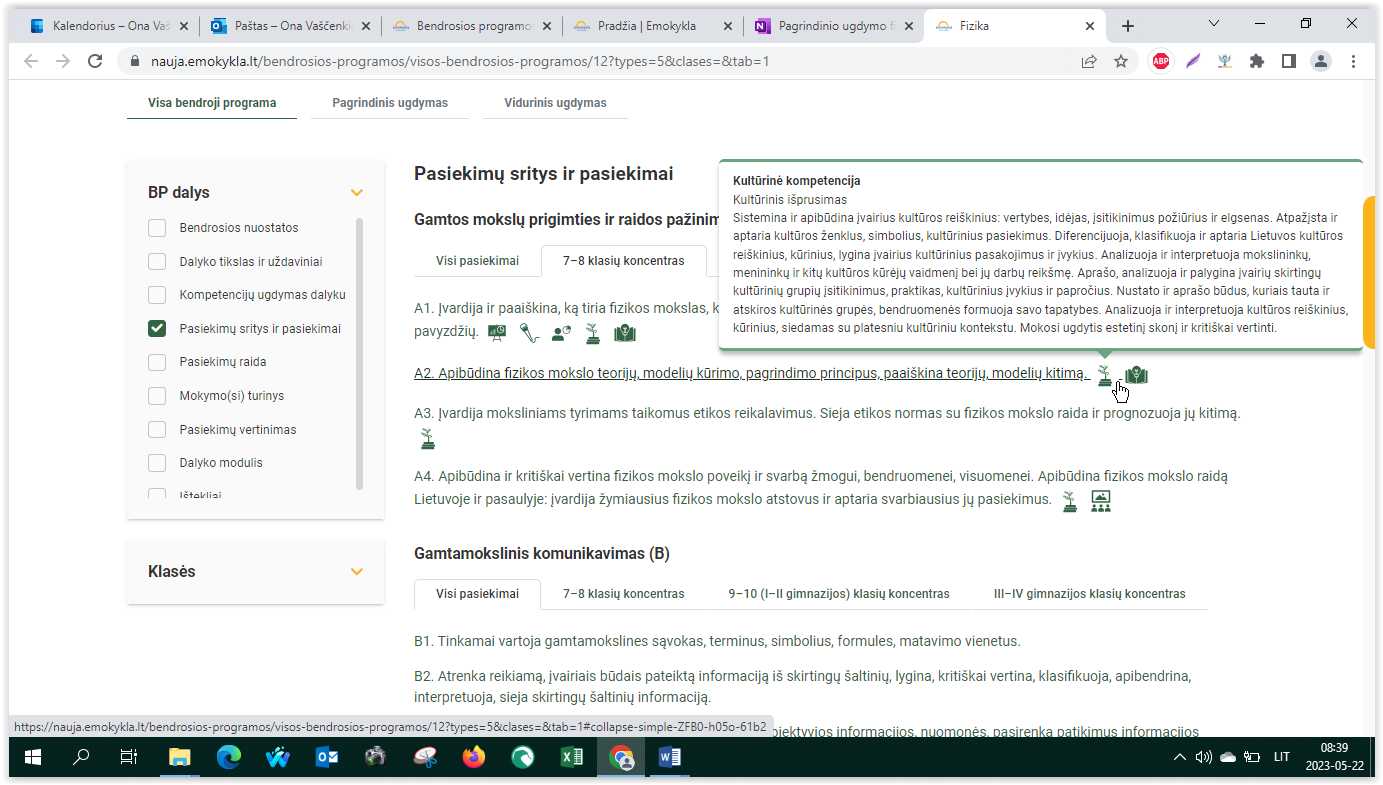 Spustelėjus ant pasirinkto pasiekimo atidaromas pasiekimo lygių požymių ir pasiekimui ugdyti skirto mokymo(si) turinio citatų langas: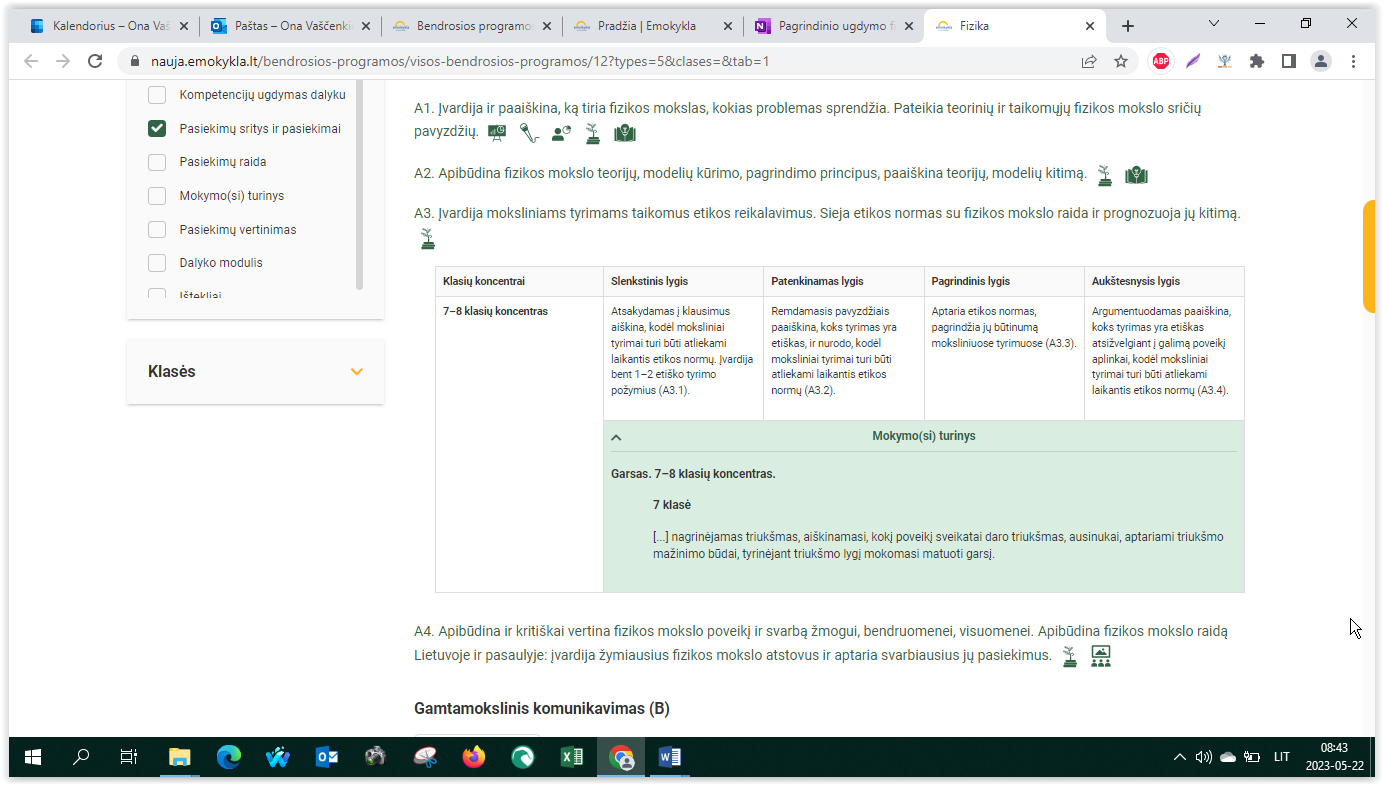 Tarpdalykinės temos nurodomos prie kiekvienos mokymo(si) turinio temos. Užvedus žymeklį ant prie temų pateiktos ikonėlės atsiveria langas, kuriame matoma tarpdalykinė tema ir su ja susieto(-ų) pasiekimo(-ų) ir (ar) mokymo(si) turinio temos(-ų) citatos: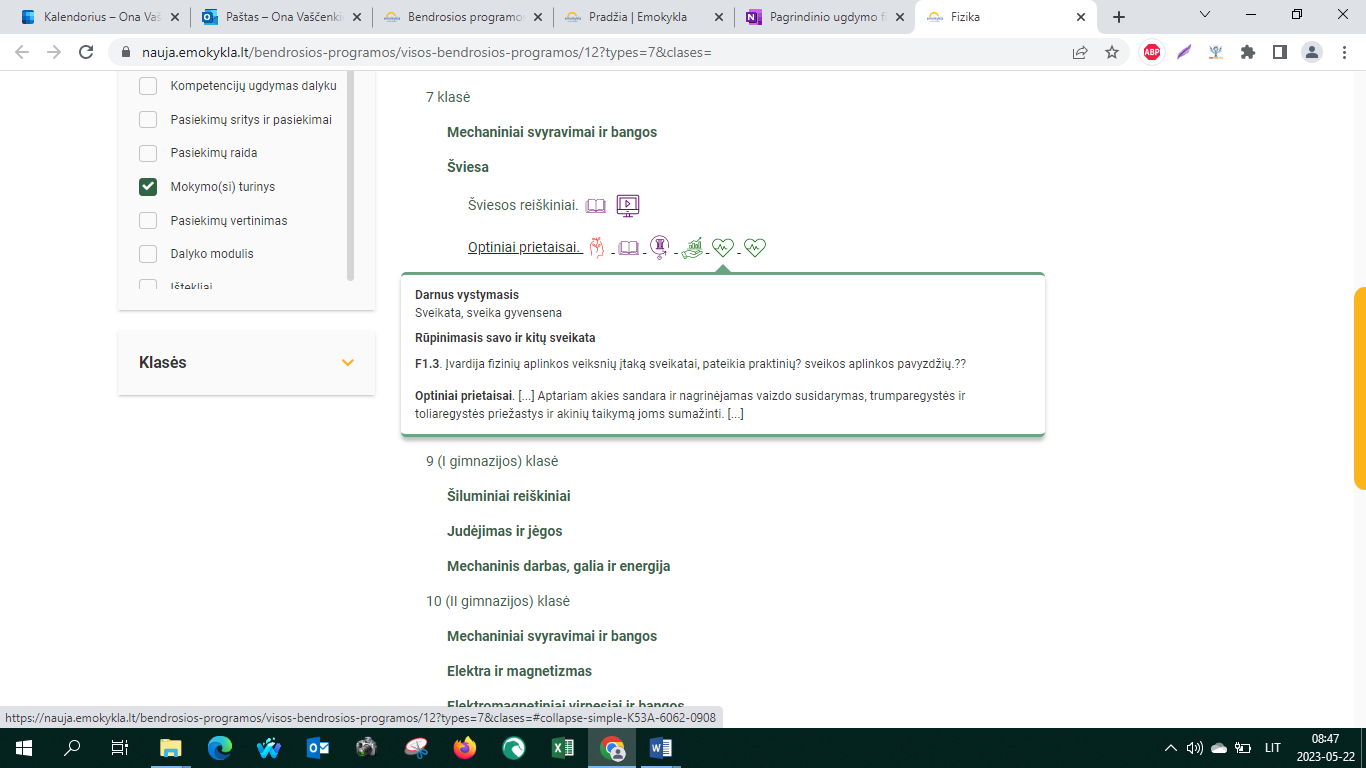 Pateiktame ilgalaikio plano pavyzdyje nurodomas preliminarus 70-ies procentų Bendruosiuose ugdymo planuose dalykui numatyto valandų skaičiaus paskirstymas:stulpelyje Mokymo(si) turinio tema yra pateikiamos BP temos;stulpelyje Tema pateiktos galimos pamokų temos, kurias mokytojas gali keisti savo nuožiūra; stulpelyje Val. sk. yra nurodytas galimas nagrinėjant temą pasiekimams ugdyti skirtas pamokų skaičius. Daliai temų valandos nurodytos intervalu, pvz., 1–2. Lentelėje pateiktą pamokų skaičių mokytojas gali keisti atsižvelgdamas į mokinių poreikius, pasirinktas mokymosi veiklas ir ugdymo metodus;stulpelyje 30 proc. mokytojas, atsižvelgdamas į mokinių poreikius, pasirinktas mokymosi veiklas ir ugdymo metodus, galės nurodyti, kaip paskirsto valandas laisvai pasirenkamam turiniui; stulpelyje Galimos mokinių veiklos pateikiamas veiklų sąrašas yra susietas su BP įgyvendinimo rekomendacijų dalimi Dalyko naujo turinio mokymo rekomendacijos, kurioje galima rasti išsamesnės informacijos apie ugdymo proceso organizavimą įgyvendinant atnaujintą BP.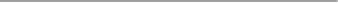 FIZIKOS ILGALAIKIS PLANAS 10 (II gimnazijos) KLASEIBendra informacija:	Mokslo metai _______________	Pamokų skaičius per savaitę ____	Vertinimas: ____________________________________________________________________________________ _____________________________________________________________________________________________________________________________________________________________________________________________________________________________________________________________Mokymo(si) turinio temaTemaVal.sk.30 proc.Galimos mokinių veiklosMechaniniai svyravimaiMechaniniai svyravimai ir juos apibūdinantys dydžiai.4–5Tiriamasis darbas „Prie siūlo prikabinto rutuliuko ir spyruoklinės svyruoklės svyravimus apibūdinančių dydžių nustatymas“. Svyruojančio kūno koordinatės nuo laiko grafikų braižymas ir analizė. Uždavinių sprendimas. Mechaniniai svyravimaiMatematinė svyruoklė.2Matematinės svyruoklės svyravimų periodo priklausomybės nuo svyruoklės ilgio tyrimas. Uždavinių sprendimas Mechaninės bangosBangų rūšys.3–4Išilginių ir skersinių bangų modeliavimas. Uždavinių sprendimas. Mechaninės bangosBangų savybės.2–3Vaizdo medžiagos peržiūra ir aptarimas Ripple Tank, showing superposition, constructive and destructive interference. Wave Interference Akustinio rezonanso modeliavimas ir stebėjimas Rezonansas, vaizdo medžiagos peržiūra ir aptarimas Įdomioji inžinerija: kodėl griūna tiltai? Pranešimo apie žemės drebėjimą Lietuvoje ar seisminėse srityse (Japonijoje, JAV, Italijoje, Indonezijoje) parengimas. Nuolatiniai magnetai Nuolatiniai magnetai.1–2Aptariama nuolatinio magneto sandara; Eksperimentuojant su metalo drožlėmis, stebimos magnetinio lauko linijos. Projektas „Nuolatiniai magnetai taikymas“.Nuolatiniai magnetai Žemės magnetinis laukas.1Pasitelkiant simuliaciją aptariama Žemės magnetinių polių padėtis, magnetinis laukas, jo svarba gyvybei Žemėje: https://interactives.ck12.org/simulations/physics/field-lines/app/index.html?lang=en&referrer=ck12Launcher&backUrl=https://interactives.ck12.org/simulations/physics.html Projektas „Žemės ir kitų planetų magnetiniai laukai“. Elektros srovės magnetinis laukas.Elektros srovės magnetinis laukas.3–4Pasitelkiant simuliaciją nagrinėjamas elektros srovės magnetinis laukas, dešinės rankos taisyklė. Eksperimentuojant su metalo drožlėmis, stebimos magnetinio lauko linijos. Elektromagneto veikimo principo analizė. Elektromagneto modelio gamyba ir išbandymas. Pagaminto elektromagneto stiprumo priklausomybės nuo vijų skaičiaus tyrimas. Elektros srovės magnetinis laukas.Induktyvumo ritė.2–3Praktiškai palyginamas skirtingų ričių induktyvumas pagal lemputės įsijungimo ir išsijungimo grandinėje su rite vėlavimą. Pranešimas „Ričių taikymas technikoje“ Elektros srovės magnetinis laukas.Ampero jėga.4–5Tyrimas ir/ar virtualus tyrimas „Ampero jėgos veikimas“. Uždavinių sprendimas. Elektros srovės magnetinis laukas.Elektros varikliai ir generatoriai.3Elektros variklių ir generatorių veikimo principų analizė. Elektros srovės magnetinis laukas.Transformatorius.2Transformatorių veikimo principų analizė. Uždavinių sprendimas. Elektros energijos gamyba ir naudojimasAtsinaujinantys ir neatsinaujinantys energijos šaltiniai.1Informacijos apie atsinaujinančius ir neatsinaujinančius energijos šaltinius paieška ir grupavimas. Elektros energijos gamyba ir naudojimasElektrinės ir jų rūšys.1Įvairių elektrinių veikimo principo analizė. Projektas „Elektros energijos virsmai skirtingose elektrinėse“. Elektros energijos gamyba ir naudojimasElektros energijos transportavimas 1–2Projektas „Elektros energijos tiekimas Lietuvoje“. Elektros energijos gamyba ir naudojimasKintamosios elektros srovės stipris ir įtampa.1–2Uždavinių sprendimas. Elektros energijos gamyba ir naudojimasBuitiniai elektros prietaisai.1–2Darbas grupėse: konkretaus prietaiso (elektros lempos, virdulio, laidynės ir pan.) sandaros ir veikimo analizė. Informacijos apie namuose esančius elektros prietaisus paieška ir analizė. Elektros energijos gamyba ir naudojimasSaugus ir atsakingas elektros energijos vartojimas buityje.1Plakato ar kitos vaizdinės priemonės, raginančios atsakingai ir saugiai naudoti elektros energiją parengimas. Elektros energijos gamyba ir naudojimasElektros energijos gamyba ir ekologinės problemos.1Projektas „Su elektros energijos gamyba susietos ekologinės problemos ir jų sprendimo būdai“. Elektromagnetiniai virpesiaiVirpesių kontūras.1Elektromagnetiniai virpesiaiElektromagnetiniai virpesiai.1Demonstracijos stebėjimas ir aptarimas Resonance Circuits: LC Inductor-Capacitor Resonating Circuits Elektromagnetinės bangosElektromagnetinių bangų rūšys. 1–2Projektai: „Kada ir kodėl ryšiui naudojamos ilgosios, vidutinio ilgio, trumposios ir ultratrumposios bangos“, „Mobiliųjų telefonų veikimo principas?“, „Bevielio ryšio veikimo principas“, „Mobiliojo ryšio veikimo principas“, „Radijo ryšys“, „Televizija“. Elektromagnetinės bangosŠiuolaikinės ryšio priemonės 1Projektai: „Mobilieji telefonai“, „5G ryšys“. Diskusija „Ateities ryšio priemonės“. Elektromagnetinės bangosRadioastronomija.1Projektai: „Radioteleskopai: vakar, šiandien ir rytoj“, „Elektromagnetinių bangų taikymas astronomijoje“. 